ESCOLA _________________________________DATA:_____/_____/_____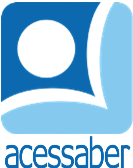 PROF:_______________________________________TURMA:___________NOME:________________________________________________________
O LOBO E A GARÇA	Um lobo estava fazendo um banquete no jantar com grande apetite. De repente, um osso ficou preso em sua garganta! Ele correu pela floresta uivando, com uma dor terrível. Ele implorou para todos os animais que conhecia para retirarem o osso de sua garganta e prometeu em troca uma grande recompensa. Contudo, nenhum dos animais confiava nele e todos lhe deram as costas. Porém, uma bondosa garça teve pena dele e lhe disse para se deitar de lado e abrir sua bocarra o máximo possível. A garça colocou seu pescoço fino no fundo da garganta do lobo e, com seu bico comprido, desalojou o osso e o retirou.	- Agora, por favor, dê-me a recompensa que você prometeu! - pediu a garça.	O astuto lobo respondeu:	Você pôs a cabeça no fundo da boca de um lobo e ainda está viva! Isso deve ser recompensa suficiente para você!Autor desconhecidoQuestõesQual é o título do texto?R: __________________________________________________________________Quantos parágrafos há no texto?R: __________________________________________________________________Quais são os personagens principais da história?R: __________________________________________________________________Qual era o problema do lobo?R: __________________________________________________________________________________________________________________________________________________________________________________________________________Os animais ajudaram o lobo? Justifique sua resposta.R: ______________________________________________________________________________________________________________________________________________________________________________________________________________________________________________________________________________Como o lobo resolveu seu problema?R: ______________________________________________________________________________________________________________________________________O que a garça recebeu como premio?R: ______________________________________________________________________________________________________________________________________Agora é sua vez, escreva uma continuação para esta história (com no mínimo 5 linhas).____________________________________________________________________________________________________________________________________________________________________________________________________________________________________________________________________________________________________________________________________________________________________________________________________________________________________________________________________________________________________________________________________________________________________________________________________________________________________